YOULearn #3 – Balancing and Identifying Types of Chemical Reactions	Name: _______________Balancing Chemical Reactions:Balance atoms that are alone first if possible.Leave the balancing of Hydrogen and Oxygen atoms to the end.If the Same polyatomic ions appear on both the reactant and product sides of a reaction, leave the polyatomic ion as one Unit.List all the atom/polyatomic ion from the skeletal equation below the arrowRemember you can only list a polyatomic if it appears on BOTH sides of the equation Tally the total of each atoms/polyatomic ions from the left and right side of the equationWhen you change the coefficients, change the number of atoms/polyatomic ions until they are equal on both sidesExample:      Al(s)     +       HBr(aq)	                       AlBr3(aq)   +           H2(g)	Example:     Pb(NO3)2(aq)    +      Al2(SO4)3(aq)                             PbSO4(s)  +         Al(NO3)3 (aq)   Example:       Zn(OH)2(aq)  +         H3PO4(aq)                         Zn3(PO4)2(aq)   +        H2O(l)Write the following word equations into chemical equations and balance each equation.hydrogen gas +  oxygen gas                 water  iron  + sulphur                      iron (II) sulphide (note: Sulpher is found as S8 in nature)sodium chloride + silver nitrate                      silver chloride + sodium nitrate carbon  +  oxygen gas                   carbon dioxidecalcium hydroxide +  carbon dioxide                   calcium carbonate +  water zinc   +  copper (II) sulfate                    zinc sulfate   +  coppersodium + water                    sodium hydroxide +  hydrogen gas aluminum +  iron (III) oxide                     aluminum oxide  + iron Zinc and lead (II) nitrate react to form zinc nitrate and lead.Aluminum bromide and chlorine gas react to form aluminum chloride and bromine gas.Sodium phosphate and calcium chloride react to form calcium phosphate and sodium chloride.Calcium hydroxide and phosphoric acid react to form calcium phosphate and water.Copper and sulfuric acid react to form copper (II) sulfate and water and sulfur dioxide.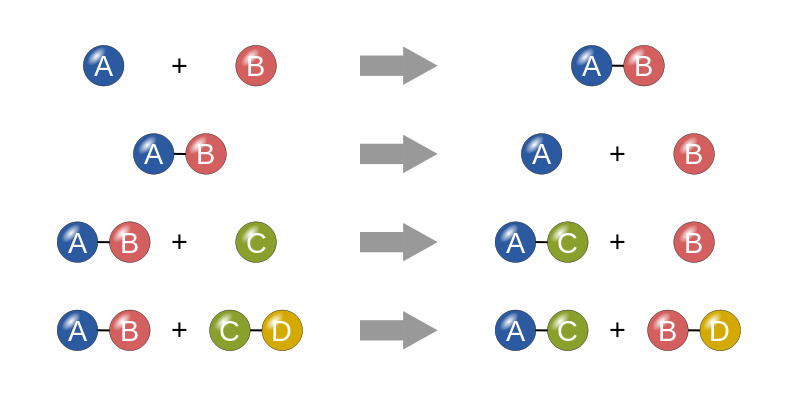 Types of Reactions: Compound XY                   Atom X  +  Atom Y_________________________________Atom X  +  Atom Y                     Compound XY_________________________________Ionic Compound AB  +  Atom M                     Ionic Compound MB  + Atom A_________________________________Ionic compound CD + Ionic Compound EF              Ionic compound CF  +  Ionic Compound ED_________________________________HX  +  YOH                      H2O  +  YX (note: HX represents a standard acid/YOH a standard base)__________________________________CxHy  +  O2(g)                   CO2(g)  +  H2O(g)__________________________________Ionic Compound AB + water                   Ion A+ (aq)   +  Ion B-(aq)___________Dissociation___________Predicting Products and Identifying Chemical ReactionsIdentify the products for the following word equations.  Change the word equations into chemical equations and identify the type of reaction. YOU DO NOT NEED TO BALANCEsodium chloride + hydrogen carbonate                   mercury (II) oxide                    potassium  +  water zinc + hydrogen chloride                    copper(II)  +  chlorine gas                   bromine gas  +  water                manganese (II)  +  oxygen gas                     H3PO4   +    Mg(OH)2 ammonium sulfide  +  zinc chloride barium phosphate + sodium sulfate iron (III) chloride +  water                      tricarbon octahydride  +  oxygen gashydrogen phosphate  +  calcium hydroxide                 copper (I) +  hydrogen sulfate     iron (III) chloride + sodium carbonate                sodium chloride + iron (III) carbonate aluminum sulphate  +  water              iron(III)  + water  